Устройство ливневых водоотводных лотков в количестве 12шт.(4 участка)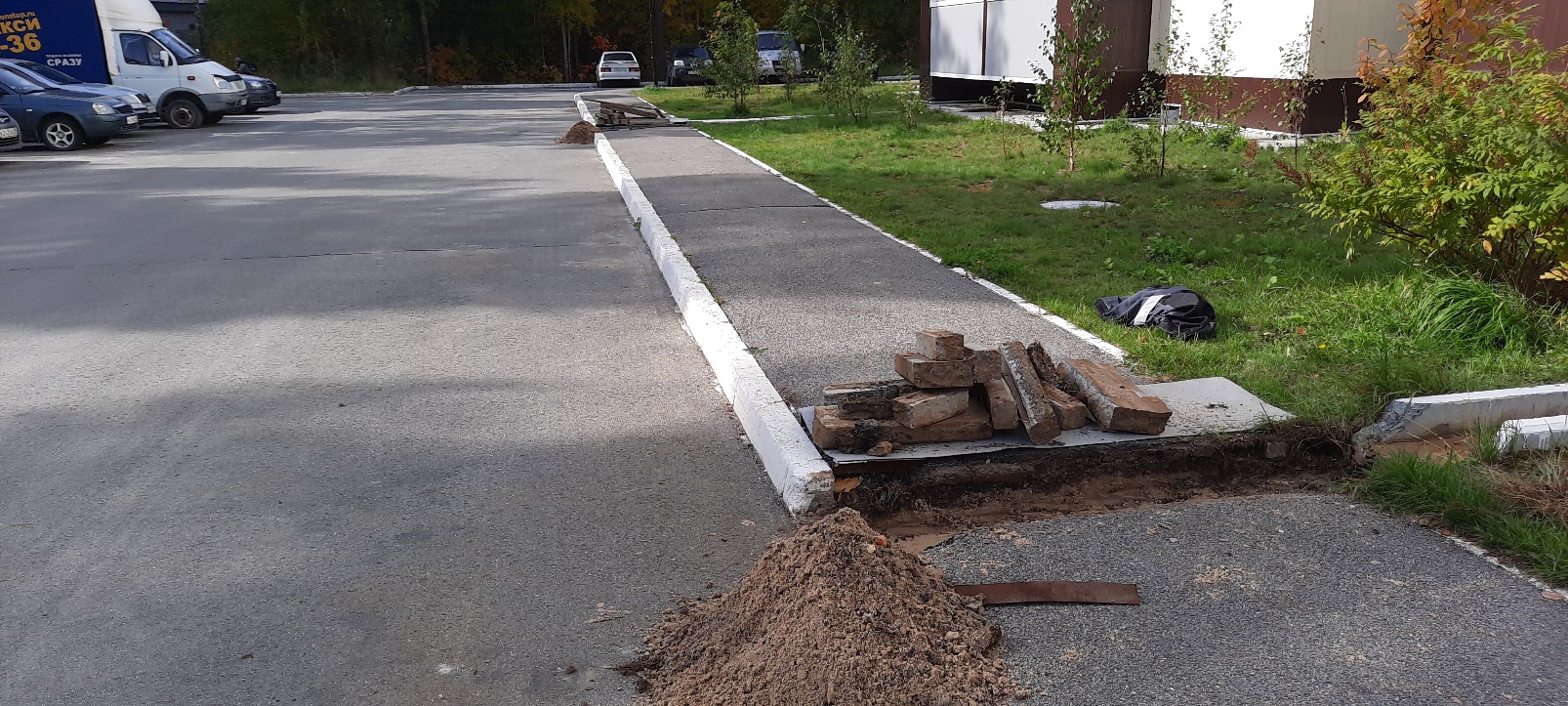 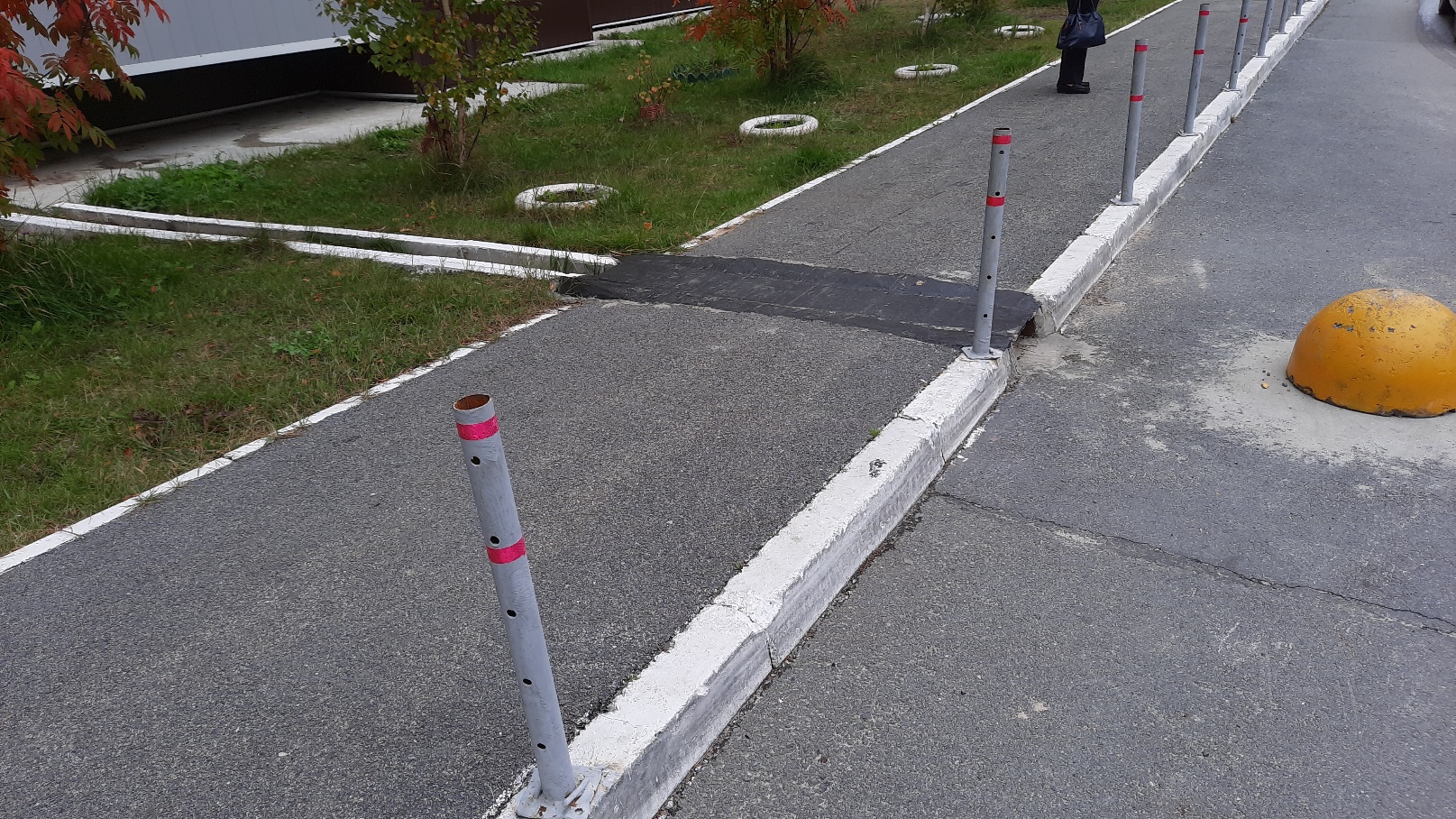 Установка ограждающих столбиков в количестве 33шт.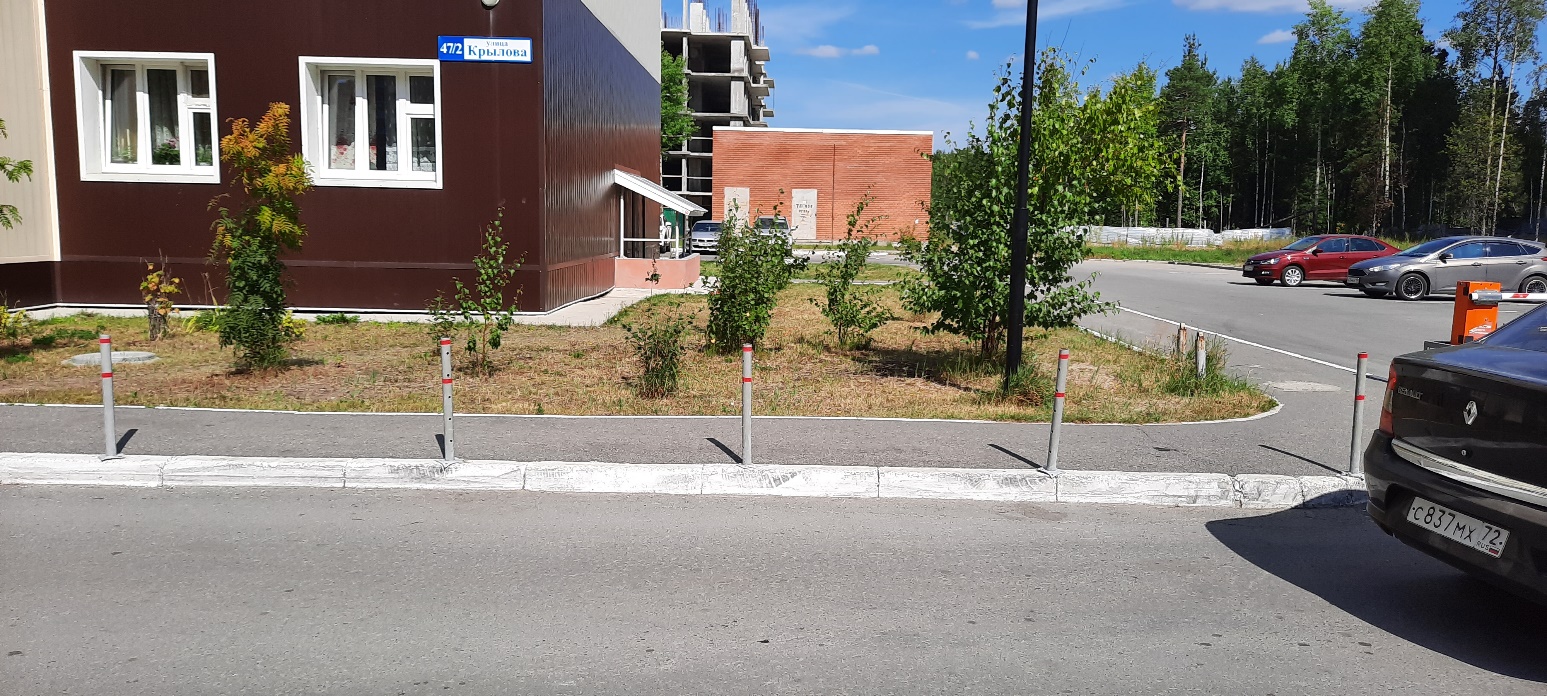 Приобретение, установка и покраска полусфер в количестве 12шт.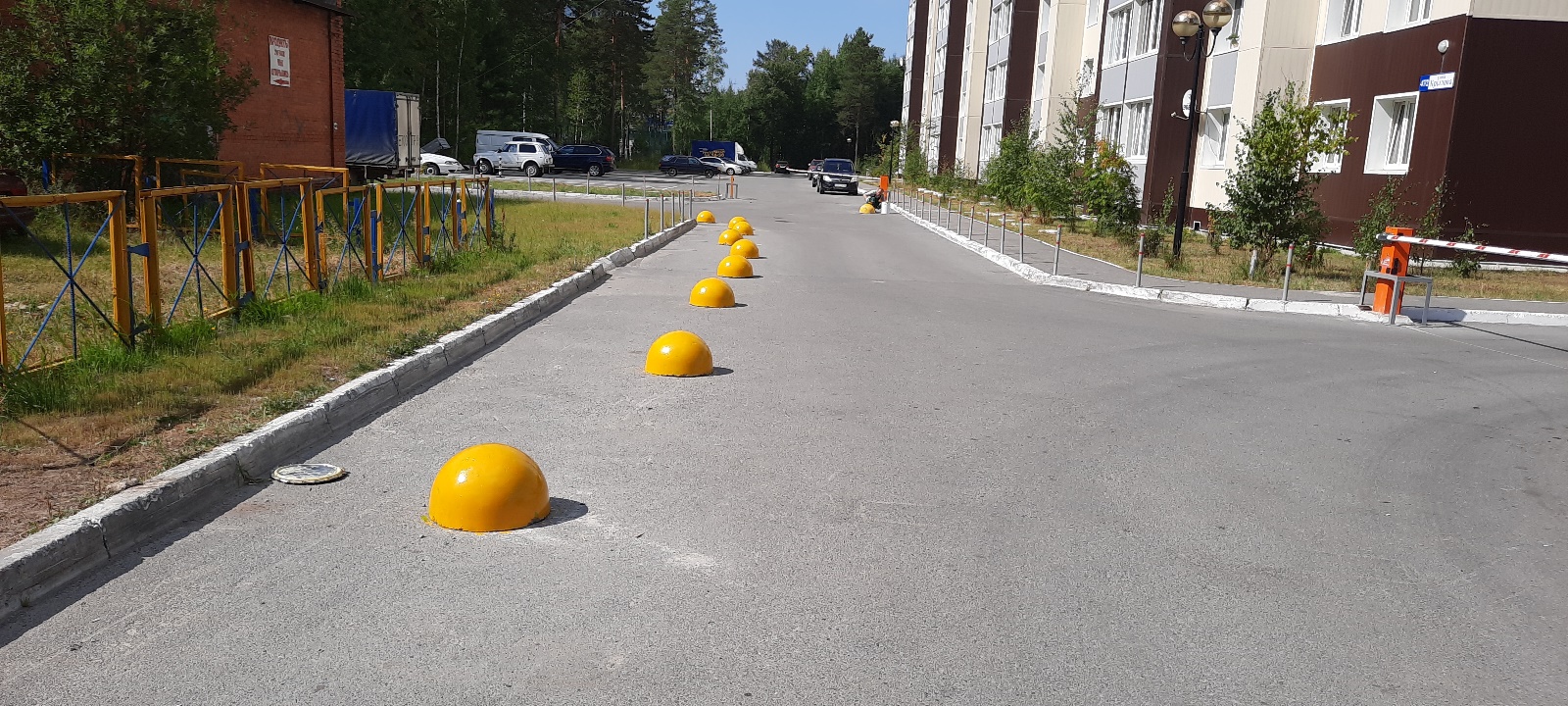 Ремонтные работы по утеплению фасада, общей площадью 35м2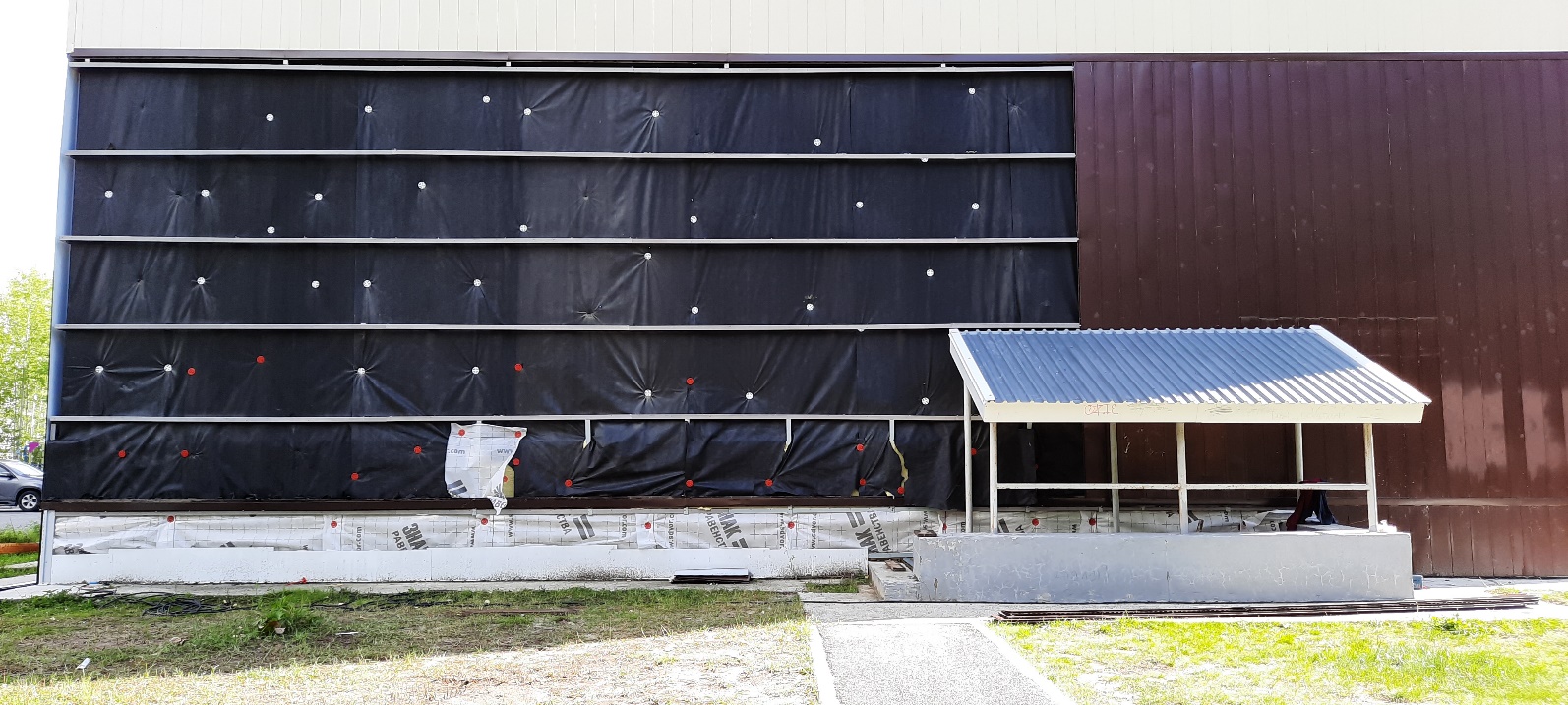 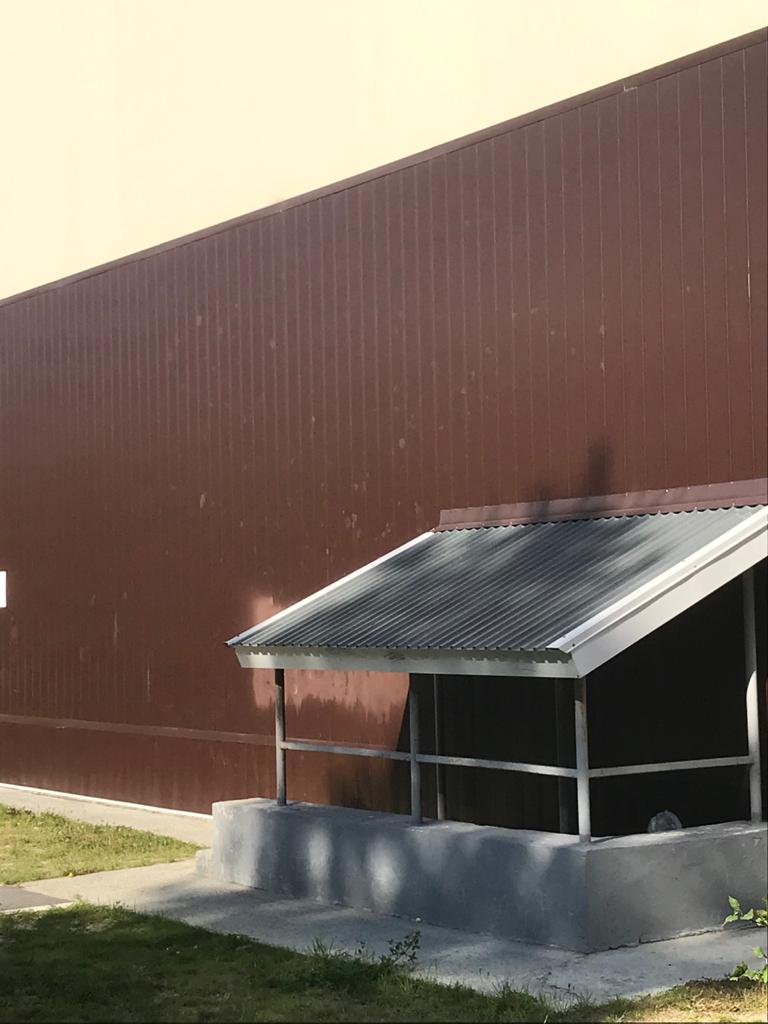 Ремонтные работы (оштукатуривание, окраска) крылец входных групп и переходов в подвал здания, общей площадью 46м2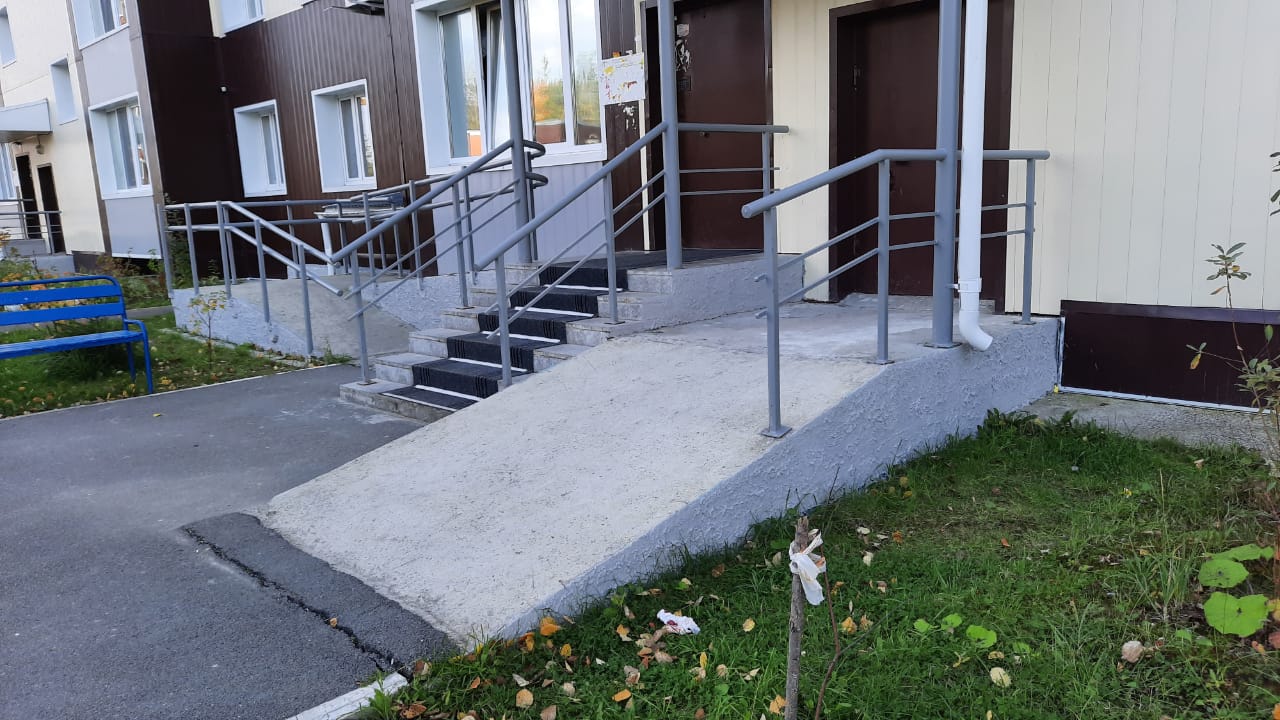 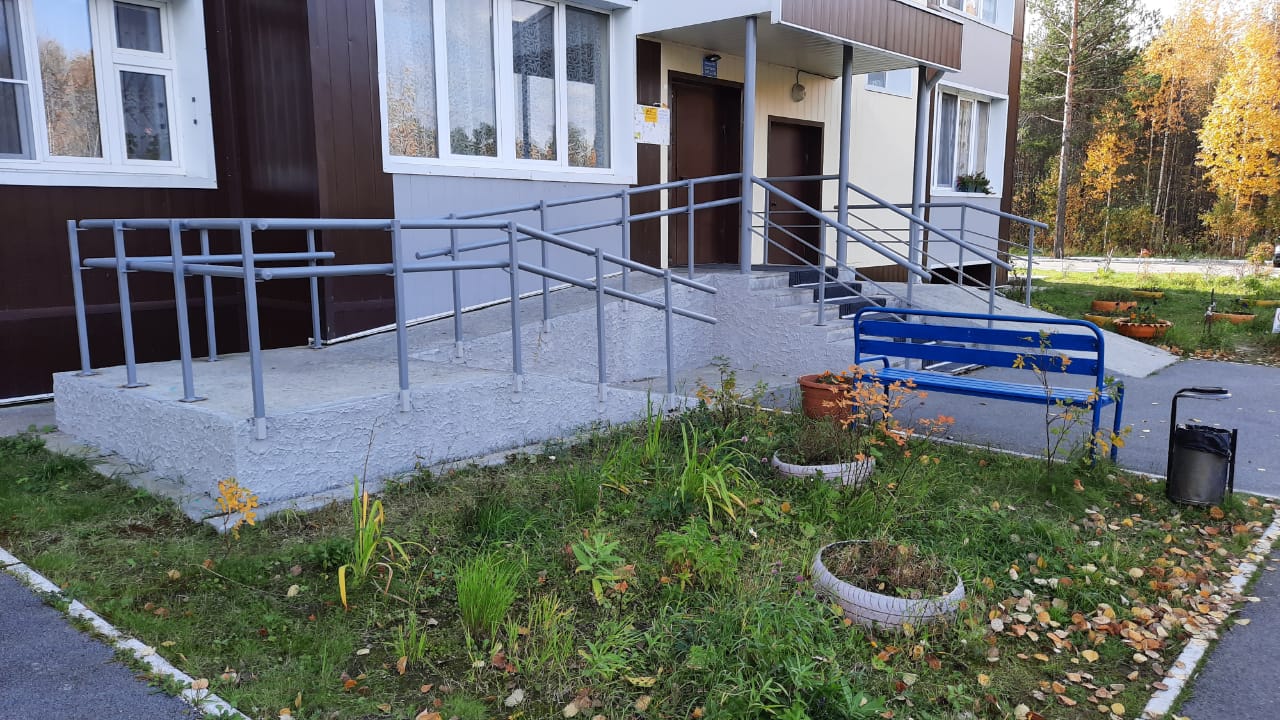 Замена коврового покрытия на входных крыльцах 1-4 подъезды, общей площадью 24м2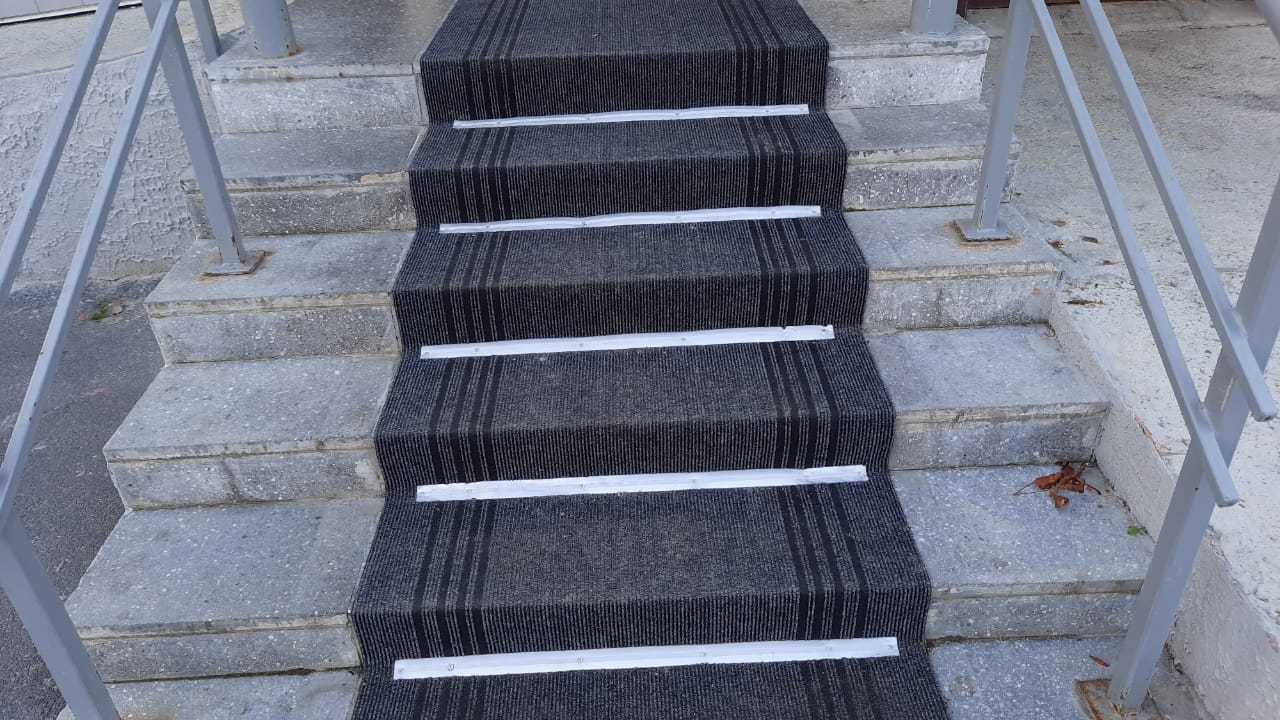 